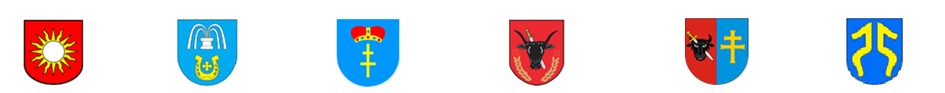 OBWIESZCZENIEo wyłożeniu do publicznego wglądu projektu dokumentuPrognoza Oddziaływania na Środowisko Strategii Obszaru Strategicznej Interwencji Świętokrzyskie Uzdrowiska na lata 2022–2027
	Zgodnie z art. 39 ust. 1 Ustawy z dnia 3 października 2008 r. o udostępnianiu informacji o środowisku i jego ochronie, udziale społeczeństwa w ochronie środowiska oraz ocenach oddziaływania na środowisko (Dz. U. z 2022 r. poz. 1029)Burmistrz Miasta i Gminy Busko-Zdrój, Burmistrz Miasta i Gminy w Kazimierzy Wielkiej, Burmistrz Miasta i Gminy Pińczów, Wójt Gminy Solec-Zdrój, 
Starosta Buski oraz Starosta Kazimierski, 
zapraszają do udziału w konsultacjach społecznych projektu dokumentuPrognoza Oddziaływania na Środowisko Strategii Obszaru Strategicznej Interwencji Świętokrzyskie Uzdrowiska na lata 2022–2027Jednocześnie zawiadamiamy wszystkich zainteresowanych o możliwości zapoznania się z wyłożonym projektem dokumentu oraz składania do niego wniosków, zastrzeżeń i uwag.Dokumenty wyłożone będą w dniach od 09.03.2023 r. do 30.03.2023 r. do wglądu:w wersji papierowej w: Biurze Obsługi Interesanta w budynku Urzędu Miasta i Gminy w Busku-Zdroju, w Biurze Podawczym Urzędu Miasta i Gminy w Kazimierzy Wielkiej, w pokoju nr 17 w budynku Urzędu Miejskiego w Pińczowie, w Biurze Obsługi Interesanta w budynku Urzędu Gminy w Solcu-Zdroju, w Biurze Obsługi Interesanta w budynku Starostwa Powiatowego w Busku-Zdroju, w pokoju nr 106 w budynku Starostwa Powiatowego w Kazimierzy Wielkiej, w godzinach pracy Urzędów;w wersji elektronicznej na oficjalnych stronach internetowych: Urzędu Miasta i Gminy w Busku-Zdroju (umig.busko.pl), Urzędu Miasta i Gminy w Kazimierzy Wielkiej (www.kazimierzawielka.pl/), Urzędu Miejskiego w Pińczowie (www.pinczow.com.pl/), Urzędu Gminy w Solcu-Zdroju (www.solec-zdroj.pl), Starostwa Powiatowego w Busku-Zdroju (www.powiat.busko.pl), Starostwa Powiatowego w Kazimierzy Wielkiej (www.powiat.kazimierzaw.pl). 	Uwagi i wnioski do Prognozy Oddziaływania na Środowisko mogą być wnoszone zgodnie z art. 39 ust.1 pkt. 4) ww. ustawy w terminie 21 dni od daty rozpoczęcia konsultacji społecznych, tj. w dniach od 09.03.2023 r. do 30.03.2023 r. Zgodnie z art. 41 ww. ustawy, uwagi i/lub wnioski złożone po upływie tego terminu pozostaną bez rozpatrzenia.Możliwe formy składania uwag i wniosków zawarto w ogłoszeniach na stronach internetowych poszczególnych gmin i powiatów.Organem właściwym do rozpatrywania uwag i wniosków jest Komitet Sterujący Obszaru Strategicznej Interwencji Świętokrzyskie Uzdrowiska.